Patient Name	Date 	Food Plan Type:  	Day 1P: Proteins; F: Fats; C: Carbohydrates; R: Red; O: Orange; Y: Yellow; G: Green; B/P/BL: Blue/Purple/Black; W/T/BR: White/Tan/BrownPatient Name	Date 	Food Plan Type:  	Day 2P: Proteins; F: Fats; C: Carbohydrates; R: Red; O: Orange; Y: Yellow; G: Green; B/P/BL: Blue/Purple/Black; W/T/BR: White/Tan/BrownPatient Name	Date 	Food Plan Type:  	Day 3P: Proteins; F: Fats; C: Carbohydrates; R: Red; O: Orange; Y: Yellow; G: Green; B/P/BL: Blue/Purple/Black; W/T/BR: White/Tan/BrownPatient Name	Date 	Food Plan Type:  	Day 4P: Proteins; F: Fats; C: Carbohydrates; R: Red; O: Orange; Y: Yellow; G: Green; B/P/BL: Blue/Purple/Black; W/T/BR: White/Tan/BrownPatient Name	Date 	Food Plan Type:  	Day 5P: Proteins; F: Fats; C: Carbohydrates; R: Red; O: Orange; Y: Yellow; G: Green; B/P/BL: Blue/Purple/Black; W/T/BR: White/Tan/BrownPatient Name	Date 	Food Plan Type:  	Day 6P: Proteins; F: Fats; C: Carbohydrates; R: Red; O: Orange; Y: Yellow; G: Green; B/P/BL: Blue/Purple/Black; W/T/BR: White/Tan/Brown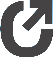 Patient Name	Date 	Food Plan Type:  	Day 7P: Proteins; F: Fats; C: Carbohydrates; R: Red; O: Orange; Y: Yellow; G: Green; B/P/BL: Blue/Purple/Black; W/T/BR: White/Tan/BrownDay EventFood & Drink Intake (include type, amount, brand)Macronutrients (PFC) and PhytonutrientsRising TimeBreakfastTime 	 P	F	C R	 O	 Y	 G	 B/P/BL	  W/T/BRMid-AM SnackTime 	 P	F	C R	 O	 Y	 G	 B/P/BL	  W/T/BRLunchTime 	 P	F	C R	 O	 Y	 G	 B/P/BL	  W/T/BRMid-PM SnackTime 	 P	F	C R	 O	 Y	 G	 B/P/BL	  W/T/BRDinnerTime 	 P	F	C R	 O	 Y	 G	 B/P/BL	  W/T/BRPM SnackTime 	 P	F	C R	 O	 Y	 G	 B/P/BL	  W/T/BRBed TimeSleep & RelaxationExercise & MovementStressRelationshipsSleepQuantity:	(hours) Quality:Poor Fair   GoodType, Duration, & Intensity Aerobic:Stress Reduction Practices:Supporting:RelaxationYes No Type/Amount: Strength: Flexibility:Stressors:Non-supporting:Day EventFood & Drink Intake (include type, amount, brand)Macronutrients (PFC) and PhytonutrientsRising TimeBreakfastTime 	 P	F	C R	 O	 Y	 G	 B/P/BL	  W/T/BRMid-AM SnackTime 	 P	F	C R	 O	 Y	 G	 B/P/BL	  W/T/BRLunchTime 	 P	F	C R	 O	 Y	 G	 B/P/BL	  W/T/BRMid-PM SnackTime 	 P	F	C R	 O	 Y	 G	 B/P/BL	  W/T/BRDinnerTime 	 P	F	C R	 O	 Y	 G	 B/P/BL	  W/T/BRPM SnackTime 	 P	F	C R	 O	 Y	 G	 B/P/BL	  W/T/BRBed TimeSleep & RelaxationExercise & MovementStressRelationshipsSleepQuantity:	(hours) Quality:Poor Fair   GoodType, Duration, & Intensity Aerobic:Stress Reduction Practices:Supporting:RelaxationYes No Type/Amount: Strength: Flexibility:Stressors:Non-supporting:Day EventFood & Drink Intake (include type, amount, brand)Macronutrients (PFC) and PhytonutrientsRising TimeBreakfastTime 	 P	F	C R	 O	 Y	 G	 B/P/BL	  W/T/BRMid-AM SnackTime 	 P	F	C R	 O	 Y	 G	 B/P/BL	  W/T/BRLunchTime 	 P	F	C R	 O	 Y	 G	 B/P/BL	  W/T/BRMid-PM SnackTime 	 P	F	C R	 O	 Y	 G	 B/P/BL	  W/T/BRDinnerTime 	 P	F	C R	 O	 Y	 G	 B/P/BL	  W/T/BRPM SnackTime 	 P	F	C R	 O	 Y	 G	 B/P/BL	  W/T/BRBed TimeSleep & RelaxationExercise & MovementStressRelationshipsSleepQuantity:	(hours) Quality:Poor Fair   GoodType, Duration, & Intensity Aerobic:Stress Reduction Practices:Supporting:RelaxationYes No Type/Amount: Strength: Flexibility:Stressors:Non-supporting:Day EventFood & Drink Intake (include type, amount, brand)Macronutrients (PFC) and PhytonutrientsRising TimeBreakfastTime 	 P	F	C R	 O	 Y	 G	 B/P/BL	  W/T/BRMid-AM SnackTime 	 P	F	C R	 O	 Y	 G	 B/P/BL	  W/T/BRLunchTime 	 P	F	C R	 O	 Y	 G	 B/P/BL	  W/T/BRMid-PM SnackTime 	 P	F	C R	 O	 Y	 G	 B/P/BL	  W/T/BRDinnerTime 	 P	F	C R	 O	 Y	 G	 B/P/BL	  W/T/BRPM SnackTime 	 P	F	C R	 O	 Y	 G	 B/P/BL	  W/T/BRBed TimeSleep & RelaxationExercise & MovementStressRelationshipsSleepQuantity:	(hours) Quality:Poor Fair   GoodType, Duration, & Intensity Aerobic:Stress Reduction Practices:Supporting:RelaxationYes No Type/Amount: Strength: Flexibility:Stressors:Non-supporting:Day EventFood & Drink Intake (include type, amount, brand)Macronutrients (PFC) and PhytonutrientsRising TimeBreakfastTime 	 P	F	C R	 O	 Y	 G	 B/P/BL	  W/T/BRMid-AM SnackTime 	 P	F	C R	 O	 Y	 G	 B/P/BL	  W/T/BRLunchTime 	 P	F	C R	 O	 Y	 G	 B/P/BL	  W/T/BRMid-PM SnackTime 	 P	F	C R	 O	 Y	 G	 B/P/BL	  W/T/BRDinnerTime 	 P	F	C R	 O	 Y	 G	 B/P/BL	  W/T/BRPM SnackTime 	 P	F	C R	 O	 Y	 G	 B/P/BL	  W/T/BRBed TimeSleep & RelaxationExercise & MovementStressRelationshipsSleepQuantity:	(hours) Quality:Poor Fair   GoodType, Duration, & Intensity Aerobic:Stress Reduction Practices:Supporting:RelaxationYes No Type/Amount: Strength: Flexibility:Stressors:Non-supporting:Day EventFood & Drink Intake (include type, amount, brand)Macronutrients (PFC) and PhytonutrientsRising TimeBreakfastTime 	 P	F	C R	 O	 Y	 G	 B/P/BL	  W/T/BRMid-AM SnackTime 	 P	F	C R	 O	 Y	 G	 B/P/BL	  W/T/BRLunchTime 	 P	F	C R	 O	 Y	 G	 B/P/BL	  W/T/BRMid-PM SnackTime 	 P	F	C R	 O	 Y	 G	 B/P/BL	  W/T/BRDinnerTime 	 P	F	C R	 O	 Y	 G	 B/P/BL	  W/T/BRPM SnackTime 	 P	F	C R	 O	 Y	 G	 B/P/BL	  W/T/BRBed TimeSleep & RelaxationExercise & MovementStressRelationshipsSleepQuantity:	(hours) Quality:Poor Fair   GoodType, Duration, & Intensity Aerobic:Stress Reduction Practices:Supporting:RelaxationYes No Type/Amount: Strength: Flexibility:Stressors:Non-supporting:Day EventFood & Drink Intake (include type, amount, brand)Macronutrients (PFC) and PhytonutrientsRising TimeBreakfastTime 	 P	F	C R	 O	 Y	 G	 B/P/BL	  W/T/BRMid-AM SnackTime 	 P	F	C R	 O	 Y	 G	 B/P/BL	  W/T/BRLunchTime 	 P	F	C R	 O	 Y	 G	 B/P/BL	  W/T/BRMid-PM SnackTime 	 P	F	C R	 O	 Y	 G	 B/P/BL	  W/T/BRDinnerTime 	 P	F	C R	 O	 Y	 G	 B/P/BL	  W/T/BRPM SnackTime 	 P	F	C R	 O	 Y	 G	 B/P/BL	  W/T/BRBed TimeSleep & RelaxationExercise & MovementStressRelationshipsSleepQuantity:	(hours) Quality:Poor Fair   GoodType, Duration, & Intensity Aerobic:Stress Reduction Practices:Supporting:RelaxationYes No Type/Amount: Strength: Flexibility:Stressors:Non-supporting: